დამტკიცებულია საქართველოს საკონსტიტუციო სასამართლოს პლენუმის 2019 წლის 17 დეკემბრის №119/1 დადგენილებით
 სარჩელის რეგისტრაციის №________________    მიღების თარიღი: _________/__________/____________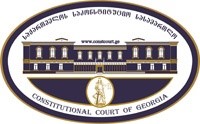 კონსტიტუციური სარჩელის სასარჩელო სააპლიკაციო ფორმასაქართველოს კონსტიტუციის მეორე თავით აღიარებულ ადამიანის ძირითად უფლებებთან და თავისუფლებებთან მიმართებით საქართველოს ნორმატიული აქტის შესაბამისობის შესახებ (საქართველოს კონსტიტუციის მე-60 მუხლის მე-4 პუნქტის „ა“ ქვეპუნქტი და „საქართველოს საკონსტიტუციო სასამართლო შესახებ“ საქართველოს ორგანული კანონის მე-19 მუხლის პირველი პუნქტის „ე“ ქვეპუნქტი).ფორმის შევსების დეტალური ინსტრუქცია და რჩევები შეგიძლიათ იხილოთ საქართველოს საკონსტიტუციო სასამართლოს ვებგვერდზე www.constcourt.ge. სარჩელის ფორმის თაობაზე, კითხვების ან/და რეკომენდაციების არსებობის შემთხვევაში, გთხოვთ, დაგვიკავშირდეთ https://www.constcourt.ge/ka/contact. I 
ფორმალური ნაწილი1. მოსარჩელე/მოსარჩელეები შენიშვნა 2. მოსარჩელის წარმომადგენელი/წარმომადგენლები შენიშვნა 3. სადავო სამართლებრივი აქტ(ებ)ი. შენიშვნა4. მიუთითეთ სადავო ნორმა/ნორმებ. აგრეთვე, მათ გასწვრივ კონსტიტუციური დებულება/დებულებები, რომლებთან მიმართებითაც ითხოვთ სადავო ნორმის არაკონსტიტუციურად ცნობას. შენიშვნა 5. მიუთითეთ საქართველოს კონსტიტუციისა და კანონმდებლობის ნორმები, რომლებიც უფლებას განიჭებთ, მიმართოთ საქართველოს საკონსტიტუციო სასამართლოს.II
კონსტიტუციური სარჩელის საფუძვლიანობა, მოთხოვნის არსი და დასაბუთება1. განმარტებები კონსტიტუციური სარჩელის არსებითად განსახილველად მიღებასთან დაკავშირებით. შენიშვნა1. კონსტიტუციური სარჩელის არსი და დასაბუთება შენიშვნაIII
შუამდგომლობები შენიშვნა 1. შუამდგომლობა მოწმის, ექსპერტის ან/და სპეციალისტის მოწვევის თაობაზე2. შუამდგომლობა სადავო ნორმის მოქმედების შეჩერების თაობაზე3. შუამდგომლობა პერსონალურ მონაცემთა დაფარვის თაობაზე4. შუამდგომლობა/მოთხოვნა საქმის ზეპირი მოსმენის გარეშე განხილვის შესახებ5. სხვა შუამდგომლობები IV
თანდართული დოკუმენტები1. „საქართველოს საკონსტიტუციო სასამართლოს შესახებ“ საქართველოს ორგანული კანონით გათვალისწინებული სავალდებულო დანართები 2. სხვა დანართები შენიშვნა  „საქართველოს საკონსტიტუციო სასამართლოს შესახებ“ საქართველოს ორგანული კანონის 273 მუხლის მე-3 პუნქტის თანახმად, „საკონსტიტუციო სამართალწარმოების მონაწილეები ვალდებული არიან, კეთილსინდისიერად გამოიყენონ თავიანთი უფლებები. საკონსტიტუციო სასამართლოსათვის წინასწარი შეცნობით ყალბი ცნობების მიწოდება იწვევს კანონით გათვალისწინებულ პასუხისმგებლობას“.ლაშა შუკაკიძელაშა შუკაკიძესახელი, გვარი/დასახელებასახელი, გვარი/დასახელებაპირადი/ საიდენტიფიკაციო № პირადი/ საიდენტიფიკაციო № ტელეფონის ნომერიელექტრონული ფოსტამოქალაქეობა, რეგისტრაციის ადგილიმოქალაქეობა, რეგისტრაციის ადგილიმისამართიმისამართისახელი გვარი/დასახელებასახელი გვარი/დასახელებაპირადი/საიდენტიფიკაციო №ტელეფონის ნომერიელექტრონული ფოსტამისამართიმისამართიმისამართიაქტის დასახელებადასახელება:   მოქალაქეთა პოლიტიკური გაერთიანების რეგისტრაციის მოწმობა,  მოქალაქეთა პოლიტიკური გაერთიანება  „ერთიანი ნაციონალური მოძრაობა“  მიღების თარიღირეგისტრაციის თარიღი 10/12/2004მოპასუხის დასახელება  მოქალაქეთა პოლიტიკური გაერთიანება  „ერთიანი ნაციონალური მოძრაობა“  მოპასუხის მისამართისაქართველო ქ. თბილისი კახეთის გზატკეცილი 45 ასადავო ნორმატიული აქტი (ნორმა)საქართველოს კონსტიტუციის დებულებადასახელება:   მოქალაქეთა პოლიტიკური გაერთიანების რეგისტრაციის მოწმობა,  მოქალაქეთა პოლიტიკური გაერთიანება  „ერთიანი ნაციონალური მოძრაობა“  საქართველოს კონსტიტუცის  23-ე მუხლის 3-ე და 4-ე პუნქტი.3.დაუშვებელია ისეთი პოლიტიკური პარტიის შექმნა და საქმიანობა, რომლის მიზანია საქართველოს კონსტიტუციური წყობილების დამხობა ან ძალადობით შეცვლა, ქვეყნის დამოუკიდებლობის ხელყოფა, ტერიტორიული მთლიანობის დარღვევა ან რომელიც ეწევა ომის ან ძალადობის პროპაგანდას, აღვივებს ეროვნულ, ეთნიკურ, კუთხურ, რელიგიურ ან სოციალურ შუღლს. დაუშვებელია პოლიტიკური პარტიის შექმნა ტერიტორიული ნიშნით.4. პოლიტიკური პარტიის აკრძალვა შეიძლება მხოლოდ საკონსტიტუციო სასამართლოს გადაწყვეტილებით, ორგანული კანონით განსაზღვრულ შემთხვევებში და დადგენილი წესით.  საქართველოს  საკონსტიტუციო სასამართლოსთვის მიმართვის სამართლებრივი საფუძვლია: საქართველოს კონსტიტუციის 31-ე და მე-60 მუხლები, „საქართველოს საკონსტიტუციო სასამართლოს შესახებ“ საქართველოს ორგანული კანონის მე-19 მუხლის პირველი პუნქტის „გ“ ქვეპუნქტი, 31-ე და 311 მუხლები და 39-ე მუხლის პირველი პუნქტის „ა“ ქვეპუნქტი.კონსტიტუციური სარჩელის დასაშვებობა: კონსტიტუციური სარჩელი:ა) ფორმით და შინაარსით შეესაბამება „საკონსტიტუციო სასამართლოს შესახებ“ საქართველოს ორგანული კანონის 311-ე მუხლით დადგენილ მოთხოვნებს;ბ) შეტანილია უფლებამოსილი სუბიექტის მიერ: ,,საკონსტიტუციო სასამართლოს შესახებ” საქართველოს ორგანული კანონის 39-ე მუხლის პირველი პუნქტის ,,ა” ქვეპუნქტის შესაბამისად, საკონსტიტუციო სასამართლოში ნორმატიული აქტის ან მისი ცალკეული ნორმების კონსტიტუციურობის თაობაზე კონსტიტუციური სარჩელის შეტანის უფლება აქვთ საქართველოს მოქალაქეებს თუ მათ მიაჩნიათ, რომ დარღვეულია ან შესაძლებელია უშუალოდ დაირღვეს საქართველოს კონსტიტუციის მეორე თავით აღიარებული მათი უფლება და თავისუფლებანი.გ) სარჩელში მითითებული საკითხი არის საკონსტიტუციო სასამართლოს განსჯადი;დ) სარჩელში მითითებული საკითხი არ არის გადაწყვეტილი საკონსტიტუციო სასამართლოს მიერ;ე) სარჩელში მითითებული საკითხი რეგულირდება საქართველოს კონსტიტუციის მე-11, მე-12ე, მე-17,  და 22-ე,  მუხლებით.ვ) კანონით არ არის დადგენილი სასარჩელო ხანდაზმულობის ვადა;ზ) სარჩელში  მოთხოვნილია მოქალაქეთა პოლიტიკური გაერთიანება  „ერთიანი ნაციონალური მოძრაობის“  საქმიანობის შეთავსებადობა და მისი შემოწმება  კონსტიტუციასთან მიმართებაში.                             პოლიტიკური პარტიების საქმიანობის შეთავსებადობა კონსტიტუციასთან საქართველოს კონსტიტუციის 23-ე მუხლის მესამე ნაწილი ადგენს პოლიტიკური პარტიების მოქმედების საზღვრებს, აგრეთვე მათი საქმიანობის დასაშვებ და ამკრძალავ სტანდარტებს,  23-ე მუხლის მესამე ნაწილის თანახმად დაუშვებელია, ისეთი პოლიტიკური პარტიის შექმნა და საქმიანობა, რომლის მიზანია კონსტიტუციური წყობილების დამხობა ან ძალადობით შეცვლა, ქვეყნის დამოუკიდებლობის ხელყოფა, ტერიტორიული მთლიანობის დარღვევა, რომელიც ეწევა ომის ან ძალადობის პროპაგანდას, აღვივებს ეროვნულ, ეთნიკურ, კუთხურ, რელიგიურ ან სოციალურ შუღლს. დაუშვებელია პოლიტიკური პარტიის შექმნა ტერიტორიული ნიშნით. აგრეთვე საქართველოს კონსტიტუციის 23-ე მუხლის მეოთხე ნაწილი ადგენს თუ როგორ შეიძლება, რატომ და ვის მიერ იქნას პოლიტიკური პატიის აკრძალვა,  კერძოდ, მეოთხე ნაწილი განსაზღვრავს პოლიტიკური პარტიის აკრძალვას. პოლიტიკური პარტია შეიძლება აიკრძალოს მხოლოდ საკონსტიტუციო სასამართლოს გადაწყვეტილებით, ორგანული კანონით განსაზღვრულ შემთხვევებში და დადგენილი წესით.  ამ შემთხვევაში კი სასამართლოს მხრიდან უნდა შემოწმდეს მოქალაქეთა პოლიტიკური გაერთიანება  „ერთიანი ნაციონალური მოძრაობის“  საქმიანობის შეთავსებადობა და მისი შემოწმება, კონსტიტუციის 23-ე მუხლის მე-3 ნაწილთან  მიმართებაში. ასევე პოლიტიკური პარტის საქმიანობა და მიზნები, როგორც მომავლის საფრთხე.                                         რუსეთ -უკრაინის შეიარაღებული კონფლიქტი.  რუსეთ-უკრაინის შეიარაღებული კონფლიქტი დაიწყო 2022 წლის 24 თებერვალს. კამპანია  დაიწყო ხანგრძლივი  სამხედრო ძალის თავმოყრის შემდეგ,  რუსეთის მიერ თვითგამოცხადებული დონეცკის სახალხო რესპუბლიკისა და ლუჰანსკის სახალხო რესპუბლიკის აღიარების შემდეგ, შეჭრის წინა დღეებში, რასაც მოჰყვა რუსეთის შეიარაღებული ძალების შესვლა აღმოსავლეთ უკრაინის  დონბასის რეგიონში, 2022 წლის  21 თებერვალს.   აღნიშნულ ფაქტამდე, რუსეთის ფედერაციის მხრიდან არაერთი შეთავაზება  გააკეთეს უკრაინისთვის, რადგან თავიდან აეცილებინათ ხსენებული შეიარაღებული კონფლიქტი, რაც უკრაინის სახელმწიფო მართველის მხრიდან უგულებელჰყვეს.  აგრეთვე შეიარაღებული დაპირისპირების დაწყებიდან რამდენიმე დღეში, რუსეთის ფედერაციიდან კვლავ შესთავაზეს მოლაპარაკების რამდენიმე ფორმატი, რაც ასევე არ მიიღო უკრაინამ.უკრაინის პრეზიდენტის პოზიცია  საქართველოსთან მიმართებაში (“არიან ისეთები, რომლებიც მუშაობენ სხვებთან ერთად სახელმწიფოს დაცვაზე, თუმცა არიან ისეთები, რომლებიც კარგავენ დროს და მუშაობენ მხოლოდ იმაზე, რომ დარჩნენ თანამდებობებზე. არ იქნება იარაღი, არ იქნება სანქციები, არ იქნება შეზღუდები რუსეთის ბიზნესისთვის - მოძებნეთ სხვა სამსახური’’)   მიხედავად იმისა, რომ რუსეთის ფედერაცის მიმართ დაწესებულ სანქციებს არ შეუერთდა მსოფლიოში უამრავი ქვეყანა, მათ შორის ნატოსა და ევროკავშირის წევრი ქვეყენები, რუსეთ-უკრაინის შეიარაღებული კონფლიქტის დაწყებიდან მე-6 დღეს, განაცხადა უკრაინის პრეზიდენტმა საქართველოდან ელჩის გაწვევაზე - იმ საფუძვლით, რომ მან ვერ შეასრულა დაკისრებული მოვალეობა, ჩაეთრიათ საქართველო რუსეთ-უკრაინის ომში.  მოქალაქეთა პოლიტიკური გაერთიანება  „ერთიანი ნაციონალური მოძრაობის“   ლიდერების და წევრების  მოღვაწეობა და თანამდებობები უკრაინის სახელმწიფოში -  მიხეილ საკაშვილი „ერთიანი ნაციონალური მოძრაობის“   ლიდერი (ყოფილი).  2015  წლის 29 მაისს,  მან მიიღო უკრაინის მოქალაქეობა,  2015 წლის  13 თებერვალს, მიხეილ  სააკაშვილი უკრაინის რეფორმების  საერთაშორისო მრჩეველთა საბჭოს თავჯდომარედ დანიშა. აგრეთვე 2016 წლის 7 ნოემბრამდე იკავებდა ოდესის გუბერნატორის პოზიციას.    2019 წლის  მაისში, უკრაინის ახალმა პრეზიდენტმა  ვოლოდიმერ ზელენსკიმ სააკაშვილს უკრაინის მოქალაქეობა აღუდგინა ,  2020 წლის  22 აპრილს ვოლოდიმირ ზელენსკიმ მას შესთავაზა უკრაინის პრემიერის მოადგილის პოსტი,   2020 წლის 7 მაისს,  უკრაინის პრეზიდენტმა ვოლოდიმირ ზელენსკიმ კი ის დანიშნა უკრაინის რეფორმების საბჭოს ხელმძღვანელად.  2021 წლის ოქტომბრის თვიდან, ის იმყოფება საქართველოს ტერიტორიაზე.  ხატია დეკანოიძე - 2014 წელს უკრაინის მთავრობამ, ხატია დეკანოიძე მართლმსაჯულების სამართალდამცავი და  ანტიკორუფციული რეფორმების  ექსპერტად მიიწვია, 2015-2016  წლებში კი  უკრაინის ეროვნული პოლიციის უფროსად დანიშნა.   დავით საყვარელიძე -2015 წლის 16 თებერვალს დაინიშნა უკრაინის გენერალური  პროკურორის მოადგილედ და მიიიღო უკრაინის  მოქალაქეობა.  ზურაბ ადეიშვილი -  უკრაინაში გენერალური პროკურორის მრჩევლის თანამდებობას  იკავებს.  ეკატერინე ზღულაძე -უკრაინის შინაგან საქმეთა მინისტრის პირველი მოადგილის თანამდებობას იკავებდა 2014-1016 წლებში.    აგრეთვე ცალკე უნდა შეფასდეს „ერთიანი ნაციონალური მოძრაობის“   მოქმედი ლიდერი ნიკანორ მელია, მიხედავად იმისა , რომ ნიკანორ მელია არიკავებდა უკრაინაში რაიმე სახის თანამდებობას ის, როგორც პარტიის ერთპიროვნული მართველი და ნაციონალისტური პარტიის იდეოლოგიის და მრწამსის დამცველი. უნდა შეფასდეს მისი განცხადებები, როგორც მომხრე და მომწოდებელი ომის პროპაგანდისა და არა მარტო მოწოდებები და განცხადებები.                        „ერთიანი ნაციონალური მოძრაობა“  როგორც ომის პარტია     „ერთიანი ნაციონალური მოძრაობის“   წევრებისა და ლიდერების მხრიდან გაკეთებული იქნა ათობით კოლექტიური თუ ინდივიდუალური განცხადება, რომლის მიზანსა და მოწოდებას წარმოადგენდა რომ, როგორმე საქართველო ჩათრეული ყოფილიყო რუსეთ-უკრაინის ომში, პარტია ეწეოდა აშკარა და ღია ომის  პროპაგანდას.  „ერთიანი ნაციონალური მოძრაობა“  -  განცხადებები მათ მიერ კონტროლირებადი ტელევიზიების, სოციალური ქსელების, და საქართველოს პარლამენტის ტრიბუნების გამოყენებით, სისტემატიურად აკეთებდა მოწოდებას, ეწეოდა ომის პროპაგანდას, რათა  რუსეთ-უკრაინის შეიარაღებულ დაპირისპირებაში საქართველო ჩაეთრიათ, რაც მათ საშუალებას მისცემდა კონსტიტუციური წყობილების დამხობისა და  ძალადობით შეცვლის  საშუალებას.   „ერთიანი ნაციონალური მოძრაობის“   წევრები და ლიდერები - საქართველოს  მოქმედ ხელისუფლებას, სისტემატიური შანტაჟითა და ძალადობით  მოუწოდებდნენ, რომ ჩაბმულიყვნენ  რუსეთ-უკრაინის ომში, სთავაზობდნენ სხვა და სხვა სახის ფორმის სამხედრო თანამშრომლობას, უკრაინასთან. საქართველოს   შეიარაღების გადაცემას უკრაინისთვის  დ ა შ .„ერთიანი ნაციონალური მოძრაობის“   წევრები და ლიდერები - განცახდებების მათ მიერ კონტროლირებადი ტელევიზიების, პარლამენტის ტრიბუნებიდან, სოციალური ქსელებიდან, სისტემატიურად მოუწოდებდნენ საქართველოს მოსახლეობას, ეთნიკური ნიშნით განედევნათ რუსეთის ფედერაცის მოქალაქეები, განეხორციელებინათ  ფიზიკური და ფსიქოლოგიური ძალადობა,  და მკვლელობა.  მოუწოდებდნენ საქართველოს მოქალაქებს ჩაბმულიყვნენ რუსეთ-უკრაინის ომში და გაენადგურებინათ, რაც შეიძლება მეტი რუსეთის მოქალაქე, რისთვისაც შექმნეს არაერთი სპეციალური სხვა და სხვა ფორმის პლათმორმა.  საკუთარი გავლენებისა და შესაძლებლობების გამოყენებით უზრუნველყოფდნენ საქართველოს მოქალაქების ჩართვას რუსეთ-უკრაინის ომში. არ გვაქვსარ გვაქვს არ გვაქვსარ გვაქვსარ გვაქვსსადავო ნორმატიული აქტის ტექსტიბაჟის გადახდის დამადასტურებელი დოკუმენტიწარმომადგენლობითი უფლებამოსილების დამადასტურებელი დოკუმენტიკონსტიტუციური სარჩელის ელექტრონული ვერსიამოსარჩელის საიდენტიფიკაციო დოკუმენტის ასლიხელმოწერის ავტორი/ავტორებითარიღიხელმოწერალაშა შუკაკიძე06.07.2022